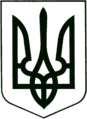 УКРАЇНА
МОГИЛІВ-ПОДІЛЬСЬКА МІСЬКА РАДА
ВІННИЦЬКОЇ ОБЛАСТІВИКОНАВЧИЙ КОМІТЕТ                                                           РІШЕННЯ №181Від 27 червня 2024 року                                              м. Могилів-ПодільськийПро затвердження Акта обстеження майна комунальної форми власності КНП «Могилів-Подільська окружна лікарня інтенсивного лікування» Могилів-Подільської міської ради, яке зруйноване та/або пошкоджене внаслідок збройної агресії Російської Федерації проти УкраїниКеруючись статтями 52, 59 Закону України «Про місцеве самоврядування в Україні», відповідно до постанови Кабінету Міністрів України від 20.03.2022 №326 «Про затвердження Порядку визначення шкоди та збитків, завданих Україні внаслідок збройної агресії Російської Федерації» та  Положення про комісію для визначення шкоди та збитків нанесених комунальному майну Могилів-Подільської міської територіальної громади, у зв’язку з військовою агресією Російської Федерації проти України, затвердженого рішенням  виконавчого комітету Могилів-Подільської міської ради від 07.06.2024 №153, з метою визнання технічного стану та ступеню пошкодження майна комунальної форми власності, -виконавчий комітет міської ради ВИРІШИВ:          1. Затвердити Акт обстеження майна комунальної форми власності                                     КНП «Могилів-Подільська окружна лікарня інтенсивного лікування» Могилів-Подільської міської ради, яке зруйноване та пошкоджене внаслідок збройної агресії Російської Федерації проти України згідно з додатком.2. Начальнику управління містобудування та архітектури міської ради Дунському Ю.С. внести відповідні відомості до Реєстру пошкодженого та знищеного майна та надати Управлінню будівництва Вінницької обласної військової адміністрації дане рішення.  	3. Контроль за виконанням даного рішення покласти на першого заступника міського голови Безмещука П.О.         Міський голова                                                                Геннадій ГЛУХМАНЮК             Додаток до рішення виконавчого    комітету міської ради від 27 червня 2024 року №181АКТ обстеження майна комунальної форми власності КНП "Могилів-Подільська окружна лікарня інтенсивного лікування" Могилів-Подільської міської ради, яке зруйноване та пошкоджене внаслідок збройної агресії Російської Федерації проти України«_____»_________ 2024 року                                        м. Могилів-ПодільськийКомісією, у складі голови комісії Безмещука Петра Олександровича - першого заступника міського голови; заступника голови комісії Чорнодолюка Юрія Івановича - начальника управління міської ради з питань надзвичайних ситуацій, оборонної, мобілізаційної роботи та взаємодії з правоохоронними органами; секретаря комісії Дунського Юрія Сергійовича - начальника управління містобудування та архітектури міської ради; членів комісії Плютяка Миколи Васильовича - начальника сектору превенції Могилів-Подільського РВП ГУНП у Вінницькій області;Дейнеги Людмили Ігорівни - начальника управління праці та соціального захисту населення міської ради;Власюк Марини Вікторівни - начальника фінансово-економічного управління міської ради;Стратійчука Ігоря Павловича - начальника управління житлово-комунального господарства міської ради;Гулько Анастасії Вікторівни - в.о. начальника відділу кадрової та правової роботи апарату міської ради та виконкому, головного спеціаліста;Шаповала Сергія Олександровича - заступника начальника управління - начальника ВЗНС Могилів-Подільського РУ ГУ ДСНС України у Вінницькій області; Підгорного Володимира Яковича - експерта по обстеженню будівель та споруд,що діють на підставі Положення про комісію для визначення шкоди та збитків нанесених комунальному майну Могилів-Подільської міської територіальної громади, у зв’язку з військовою агресією Російської Федерації проти України, затвердженого рішенням виконавчого комітету міської ради від 07 червня 2024 року №153 обстежено арочний склад (ангар) КНП "Могилів-Подільська окружна лікарня інтенсивного лікування" Могилів-Подільської міської ради за адресою: Вінницька область, м. Могилів-Подільський, вул. Полтавська, 89/2, з метою визначення технічного стану та ступеня пошкоджень, руйнувань у присутності директора КНП "Могилів-Подільська окружна лікарня інтенсивного лікування" Могилів-Подільської міської ради Онофрійчука Олександра Васильовича.Загальні характеристики об’єкта обстеження: металева конструкція - арочний склад (ангар) окремо розміщений на території КНП "Могилів-Подільська окружна лікарня інтенсивного лікування" Могилів-Подільської міської ради за адресою: Вінницька область, м. Могилів-Подільський, вул. Полтавська, 89/2.На дату проведення обстеження  комісія встановила наслідки надзвичайної ситуації воєнного характеру (копія Повідомлення про виникнення або загрозу виникнення надзвичайної ситуації (НС) та ліквідації її наслідків в м. Могилеві-Подільському Могилів-Подільського району від 01.06.2024 №3 додається ), що сталася 01.06.2024 о 3 годині 18 хвилин внаслідок падіння безпілотного літального апарату типу «Шахед» на арочний склад (ангар), який окремо розміщений на території лікарні, відбулося його загорання площею 690 м2 (копія Акту про пожежу від 01.06.2024 додається).Також встановлено, що на час виникнення пожежі на складському зберіганні в даному арочному складі (ангарі) перебували матеріальні цінності структурних підрозділів лікарні (перелік матеріальних цінностей вказана в Аналітичній оцінці, що додається).Шкода, завдана КНП "Могилів-Подільська окружна лікарня інтенсивного лікування" Могилів-Подільської міської ради внаслідок знищення пожежею металевої конструкції арочного складу (ангару) та матеріальних цінностей, що перебували на складському зберіганні в ньому складає 1766872,12 грн, у тому числі вартість самого арочного складу (ангару) склала 35784,00 грн  (кількість їх та вартість вказана в Аналітичній оцінці, що додається).	Висновок за результатами обстеження:	Окремо розміщений на території КНП "Могилів-Подільська окружна лікарня інтенсивного лікування" Могилів-Подільської міської ради арочний склад (ангар) матеріальні цінності структурних підрозділів лікарні на загальну суму 1766872,12 грн згідно аналітичної оцінки, у тому числі вартість самого арочного складу (ангару) 35784,00 грн повністю знищені пожежею, ремонту, відновленню та подальшому використанню за призначенням не підлягають.Факт знищення пожежею металевої конструкції арочного складу (ангару) та матеріальних цінностей, що перебували на складському зберіганні підтверджено Актом про пожежу від 01.06.2024 (копія Акту додається).Директору КНП "Могилів-Подільська окружна лікарня інтенсивного лікування" Могилів-Подільської міської ради Онофрійчуку Олександру Васильовичу здійснити заходи, щодо:- зняття арочного складу (ангару) з балансу підприємства та припинення права власності в передбаченому законом порядку;- списання з балансу знищених матеріальних цінностей, що перебували на складському зберіганні та утилізації їх залишків з дотриманням вимог чинного законодавства України. Додатки до Акту: - фотоматеріали наслідків надзвичайної ситуації воєнного характеру на двох аркушах;- копія Повідомлення про виникнення або загрозу виникнення надзвичайної ситуації (НС) та ліквідації її наслідків в м. Могилів-Подільському Могилів-Подільського району від 01.06.2024 №3 на 2 арк.;- копія Акту про пожежу від 01.06.2024 на 1 арк.;- Аналітична оцінка шкоди та збитків (знищеного майна та матеріалів), що виникли внаслідок надзвичайної ситуації 01.06.2024 в КНП "Могилів-Подільська окружна лікарня інтенсивного лікування" Могилів-Подільської міської ради де відбулося загоряння складського приміщення (ангару) через падіння шахеда на 9 арк.;- технічний звіт обстеження технічного стану будівлі (ангару, літера «Г» по технічному паспорту МБТІ) за адресою: Вінницька область, Могилів-Подільський район, Могилів-Подільська ТГ, м. Могилів-Подільський, вул. Полтавська, 89/2, територія КНП «Могилів-Подільської ОЛІЛ» Могилів-Подільської міської ради від 14 червня 2024 року на 37 арк.  Представник суб’єкта звернення  Перший заступник міського голови                                    Петро БЕЗМЕЩУКГолова комісії:Голова комісії:БЕЗМЕЩУК П.О.(прізвище та ініціали)                        ____________________(підпис)Заступник голови комісії:Заступник голови комісії:ЧОРНОДОЛЮК Ю.І.(прізвище та ініціали)                        ____________________(підпис)Секретар комісії:ДУНСЬКИЙ Ю.С.(прізвище та ініціали)                        _____________________(підпис)Члени комісії:ПЛЮТЯК М.В.(прізвище та ініціали)                       ______________________ (підпис)ДЕЙНЕГА Л.І.(прізвище та ініціали)                       ______________________ (підпис)ВЛАСЮК М.В.(прізвище та ініціали)                       ______________________ (підпис)СТРАТІЙЧУК І.П.(прізвище та ініціали)                       ______________________(підпис)ГУЛЬКО А.В.(прізвище та ініціали)                       ______________________ (підпис)ШАПОВАЛ С.О.(прізвище та ініціали)                       ______________________ (підпис)ПІДГОРНИЙ В.Я.(прізвище та ініціали)                       ______________________ (підпис)ОНОФРІЙЧУК О.В.(прізвище та ініціали)_______________________                   (підпис)